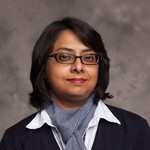 Ambareen Siraj, Ph.D. is the director of the NSA/DHS accredited Cybersecurity Education, Research, and Outreach Center at Tennessee Tech University (TTU) and associate professor with the department of computer science at TTU. She is also founder and chair of the Women in Cybersecurity (WiCyS) Initiative. Her research is in the areas of situation assessment in network security, secure communication in smart grid, and security education. She holds a PhD in computer science with a concentration in information assurance from Mississippi State University. She is the program director of NSA/NSF Gen Cyber Camps at TTU. She leads several NSF Projects including “Tennessee Cybercorps: A Hybrid Program in Cybersecurity.” (from https://www.newamerica.org/cybersecurity-initiative/2016-2017-cybersecurity-fellows/#)